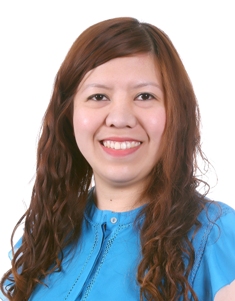 Rheena		E-Mail: 	rheena.293048@2freemail.com Summary of Qualifications:12 years accounting experience and more than 1 year secretarial experienceProficient in Microsoft Word, Excel, PowerPoint, E-mail & Internet application.Experienced in Oracle Accounting Software  (11i & 12) & ADIGood typing speed of 45 wpm.Strong personality, excellent communication and interpersonal skills.Highly organized, hardworking & efficient.Experienced in customer and service oriented business.Educational Background:Bachelor of Science in Accountancy (1997-2001)National College of Business and ArtsQuezon City, PhilippinesWork Experiences:October 2015 – November 2015    Accounts & Finance Coordinator	Aldar Properties PJSCAbu Dhabi, UAEEnsure all receivable invoices of sales & leasing payments, reimbursable, and other receivable income are properly issued and enter in the system.Send out all invoices, reminder letters, and legal notices to the tenants.Monitoring, update & adjustment of the aging reports for all customers.Ensure all accounts, revenue reports and department files are up-to-date.Ensure timely and accurate processing of payments to suppliersCreate accounts payable vouchers / cheques and send to all relevant departments for approval and signature.Ensure accurate allocation of costs for each activity to ensure accurate accounting of payables.Ensure that all the unclear bank transactions are cleared on a timely manner.Liaise with central AP department in setting up new supplier accounts and validating bank account details.Validate all transactions processed by the Accounts Payable team.Prepares schedule for balance sheet items related with the payable ledgersEnsures that the payments are in line with the accounts payable policies and procedures.Liaise with the internal and external auditors and assist them in performing the audit.November 2011 – May 2015    Management Accountant           Aldar Academies LLC									         part of Aldar Properties PJSC      							                      Abu Dhabi, UAEPrepares payable vouchers & process payments for all suppliers related to Aldar Academies using Oracle. Ensures all invoices are supported with proper documentations such as purchase order, agreement or work order. Reconciles supplier statement of account as per company payables books.Communicates w/ suppliers regarding payment status and provides remittance advice for payment references.Check and records petty cash expenses received from School and prepares reimbursement based on imprest system.Handles corporate petty cash & in charge of monitoring staff cash advances. Responsible for daily cash & cheque deposit of collections received from Academies/Schools.Monitors receivable balances & prepares necessary reconciliation between Engage MIS record & Oracle.Records bank receipts and other bank transactions.Prepares monthly bank reconciliation.Attends to internal & external auditors. Prepares necessary schedule of GL accounts, provides assistance & documentations required by auditors.Prepares monthly Schedule of GL Accounts. Monitors movement of advances, prepayments, accruals & other liabilities.Prepares monthly closing entries in GL such as accruals, intercompany entries, expense amortizations & revenue entries.Records & analyzes monthly revenue on a timely basis.Analysis of revenue, expenses, receivables & other accounts. Prepares necessary adjustment whenever required.Prepares inter-company entries related with parent company & other subsidiaries. Ensures intercompany entries are matching before monthly closing of books.In charge of Accounts Payable & General Ledger closing and prepares necessary reports on a monthly basis.Preparing periodic financial statements including profit and loss accounts, budgets, cash flows and variance analysis.Prepare, examine, and analyze accounting records, financial statements, and other financial reports to assess accuracy, completeness, and conformance to reporting and procedural standards.Develop, maintain, and analyze budgets, preparing periodic reports that compare budgeted costs to actual costs.May 2007 – October 2011		Accounts Assistant	Aldar Properties PJSC								Abu Dhabi, UAERecording of payable invoices & processing payments for all suppliers related to corporate accounts, projects & Academies.Reconciles supplier statement of account as per company payables books.Checks project payment certificate and cost are matching with payables recordCommunicates w/ internal & external customers regarding payment status.Ensures that original advance payment guarantees, retention guarantees & performance bond are received valid and in accordance with the company’s agreement format.Handling corporate petty cash, recording expenses and prepares reimbursement based on imprest system.Records monthly staff reimbursement and deductions together with payroll.Responsible for daily cash & cheque deposit received from Schools/Academies.Records bank receipts and necessary bank reconciliation on monthly basis.Ensures bank balance is reconciled as per company’s book on monthly basis.Analysis of revenue, payables, and receivables accounts and prepares necessary adjustments whenever required. Records monthly expense accruals.Prepares all necessary reports related to monthly closing and yearly financial closing.Provides necessary reports to the internal and external auditors.Oct. 2005 –March 2007		 Accountant			Protech							   	Abu Dhabi, U.A.E.Encoding of daily purchases in accordance with Job- Cost System.Ensures that supplier invoices are processed as per the accounting guidelines. Checks if the LPO’s matches with the delivery notes and supplier invoices.Prepares costing of materials used in the basic transaction of business.Prepares payments to suppliers & updates ageing of payables.Handling supplier file & ledger, and reconciling monthly as per the statement of accounts. Preparation of Purchase Orders to confirm orders.Examine & analyses job costing and all cost are accounted to the job card.Prepares monthly inventory report.Responsible for preparation of sales invoices on a monthly basis.Managing payroll system and ensuring it is properly and accurately updated daily and proper documentation is filed correctly, with monthly payroll closing, and issuing labor wage payment vouchers.Prepares end of service benefit & final settlement to leaving staff.Reconciling bank balance as per the Bank Statement and Company’s Bank Ledger.Prepares monthly Cash Flow Report & Gross Profit Report ensuring spending is kept in line with the budget.Reports company’s monthly performance to the General Manager & provides business strategies to improve the company profit & loss report.Reports to the General Manager and provides secretarial services.Independently managing daily office task at minimum supervision.Arranging hotel & flight bookings to staff and managers.Jan. 2004 – August 2005	Document Controller	HDP Projects Limited							Abu Dhabi, U.A.E.Preparation of request for quotation to prospective suppliers. Provides cost estimates based on quotations. Preparation of Invitation to bid.Liaising / dealing to suppliers with regards to the order.Preparation of Purchase Order to confirm orderProcessing payments to suppliers by way of payment certificate.Liaising with the logistics with all matters concerning shipment of orders.Following up of the (imported) orders from the suppliers to meet Client’s deadline.Assisting the client on matters concerning confidential documents that will help them generate reports.Assisting the client on matters concerning confidential documents that will help them generate reports.Updating supplier files per project & maintaining files with high level of confidentiality.Filing of drawings, contracts and specifications on their respective supplier file.Reporting to the Project Coordinator on matters regarding supplier, client and contractor’s query.Preparing daily correspondence whether locally or internationally.Handling phone calls, internet, fax etc.Oct.  – Dec. 2003 	          Secretary			Pan Emirates Engineering Limited,  							Abu Dhabi, U.A.E.Daily Correspondence, which includes both local and international letters.Preparing submittals of shop drawings, materials, work inspection request etc.Arranging meetings, travel documents, hotel bookings etc.Handling visitors and consultants.Preparing Minutes of Meetings.Maintaining the files with high level of confidentiality.Handling telephone calls, fax, e-mail, internet etc.Liaising with other Departments to ensure smooth functioning of our Department. Encodes the daily transactions such as purchased of necessary materials.Ensures that the supplier invoices are processed as per the accounting guidelines.Liaising with customers for payment and monitors the aging of receivables.Monitors the weekly retention payable. Manages payroll system and ensures that it is properly and accurately updated and the office copy of each document is filed in respective individual files, payroll monthly closing.Prepares reimbursement vouchers to the concerned staff as and when required. Prepares the monthly bank reconciliation statement.Prepares the monthly inventory report. Conducts a month-end inventory count of the materials at the site.Prepares the basic monthly financial statement such as the balance sheet and income statement as guided in the computer-based system of accounting.Attends to all incoming and outgoing calls.Provides secretarial services to Accounts Department.Organizes and maintains the department files as per the company filing system.Prepares office correspondence.Personal Details:Nov. 2001 – Aug. 2003Accounts AssistantBanff Realty and Development Corp. Quezon City, PhilippinesNationality:FilipinoMarital Status:SingleBirth Date:04 April 1980Age:36 y/o